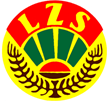 DEKLARACJAGmina/Szkoła…………………………..………… zgłasza udział w ogólnodostępnych zajęciach dla uczniów                   z elementami gimnastyki korekcyjno- kompensacyjnej realizowanego w roku 2023 dla dzieci                              z  klas I-VIII szkół podstawowych.Nasza Gmina/Szkoła deklaruje udział w projekcie ……………… uczniów oraz zapewni dofinansowanie dla ……...…  (ilość uczniów ) w łącznej wysokości  …………………………..…… zł (il. uczniów. x 290 zł/150zł)(słownie: .............................................................................................................................................).Zajęcia będą się odbywały w:……………………………………………………………………………………………………………………………………………………...(dokładny adres hali sportowej/szkoły)w dniach………………………………………………………………………………………………………………………………                                                                        (proponowane dni tygodnia)w godzinach (proponowane)   ..........................……………….………..Projekt dotyczy uczniów szkół (nazwa szkoły z ilością dzieci, które wezmą udział w programie):1…………………………………………………………………………………………………………………………………….…….2…………………………………………………………………………………………………………………………………………..3………………………………………………………………………………………………………………………………………..…4…………………………………………………………………………………………………………………………………………..5…………………………………………………………………………………………………………………………………………… ..............……………………….………………………...                                                                                                                                                     (pieczęć i podpis osoby władnej podejmować zobowiązania finansowe)Dane kontaktowe do osoby odpowiedzialnej ze strony Gminy za realizację programu:  ………………………………………………………………………………………………………………………………………..                                                                       (imię i nazwisko nr telefonu, e-mail)